COMARQUES DE LA PROVINCIA DE BARCELONA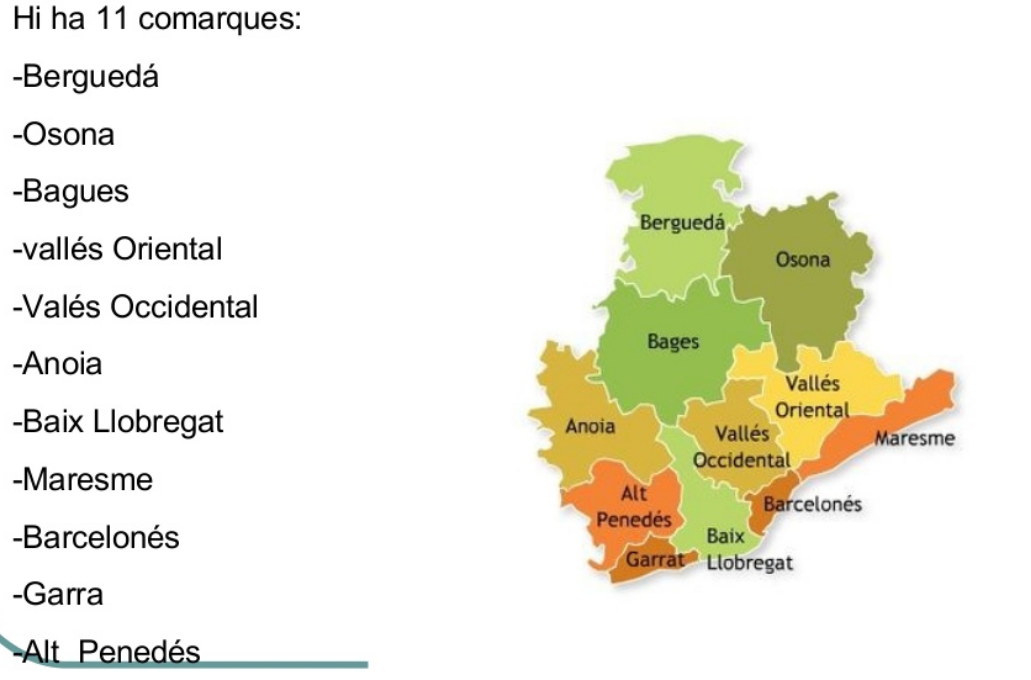 Escriu les 11 comarques de Barcelona.Realitza el joc:https://wordwall.co.uk/resource/215906